ЕПИДЕМИОЛОГИЧНА ОБСТАНОВКА ЗА ОБЛАСТ ДОБРИЧ През периода са регистрирани общо 112 остри заразни заболявания, от които 80 са случаите на грип и остри респираторни заболявания (ОРЗ).Общата заболяемост от грип и ОРЗ за областта 95,69%оо на 10000 души.Регистрирани остри респираторни заболявания (ОРЗ) по възрастови групи през периода: Регистрирани остри заразни болести (ОЗБ) - 32 случая, от които:въздушно-капкови инфекции: 25 случая, от които 23 случая на варицела и 2 случая	 на туберкулоза;чревни инфекции: 5 случая на ентероколит;паразитологични инфекции: 1 случай на ехинококоза;трансмисивни инфекции: 1 случай на лаймска борелиоза.ДИРЕКЦИЯ „НАДЗОР НА ЗАРАЗНИТЕ БОЛЕСТИ”Проверки на обекти в лечебни заведения за болнична и извънболнична медицинска помощ - 108 бр. Няма констатирани нарушения. Извършени са епидемиологични проучвания на регистрирани заразни болести - 32 бр.Лабораторен контрол на противоепидемичния режим  в лечебни заведения за болнична и извънболнична медицинска помощ – 23 проби. Няма нестандартна проба.В отдел Медицински изследвания са изработени 219 с 3 нестандартни проби.През консултативния кабинет по СПИН /КАБКИС/ са преминали 3 лица. На територията на област Добрич през текущата седмица няма регистрирани хранителни взривове.ДИРЕКЦИЯ „МЕДИЦИНСКИ ДЕЙНОСТИ”Извършени са общо 15 броя проверки, от които 1 бр. на лечебни заведения за болнична помощ, 4 бр. на лечебни заведения за извънболнична помощ, 10 бр. проверки на аптеки.Няма установени нарушения. Няма постъпили искания от учебни и детски заведения за проверка на достоверността на издадените медицински бележки за извиняване на отсъствия на деца/ученици.Издадени заповеди за промяна на състава на ЛКК или промяна часовете за заседания – 14 бр. Приети  и обработени 4 жалби.За периода в РКМЕ са приети и обработени 64 медицински досиета, извършени са 121 справки, изготвени са 93 преписки и 790 бр. МЕД за протокола за ТП на НОИ, проверени са 31 експертни решения (ЕР).ДИРЕКЦИЯ „ОБЩЕСТВЕНО ЗДРАВЕ”Предварителен здравен контрол: 1 експертен съвет при РЗИ. Разгледана е 1 проектна документация.Взето е участие в 2 държавни приемателни комисии (ДПК) на строежи и в 1 комисия за определяне на терени за загробване на мъртви животни.Извършени са 8 проверки на обекти с обществено предназначение (ООП) в процедура по регистрация, вкл. и по изпълнение на предписания. Регистрирани съгласно Закона за здравето са 4 ООП.  През периода са извършени общо 108 основни проверки по текущия здравен контрол. Реализираните насочени проверки са общо 128: 67 от тях са извършени във връзка с контрола по тютюнопушенето и продажбата на алкохол; 40 -  контрол върху ДДД-мероприятията; 8 - по изпълнение на издадени хигиенни предписания и заповеди, 6 проверки по спазване на седмичните разписания в учебни заведения, 4 - във връзка с контрола на опасни стоки  в търговската мрежа; 3 - в ЗОХ, с проверени 20 лични здравни документации относно спазване изискванията на Наредба № 15/27.06.2006 г. за здравните изисквания към лицата, работещи в тях.Лабораторен контрол:Питейни води – не са пробонабирани.Води от минерални водоизточници - не са пробонабирани.Води за къпане:  Басейни - не са пробонабирани. Морски води - не са пробонабирани.Лечебна кал - не е пробонабирана. Козметични продукти – не са пробонабирани.Биоциди и дезинфекционни разтвори - не са пробонабирани. Физични фактори на средата: Във връзка с планов здравен контрол в 4 обекта са извършени 30 бр. измервания на микроклимат и 46 бр. измервания на осветление, като в 2 от обектите, 21 бр.  измервания на осветление не съответстват на нормите. В 2 обекта са проведени 12 бр. измервания на шум – отговарят на нормативните изисквания. По отношение на констатираните отклонения от здравните норми са предприети следните административно-наказателни мерки: - издадено е  1 предписание за провеждане на хигиенни мерки;-  издадена е 1 заповед за унищожаване/пренасочване на стоки със значение за здравето;- съставен е 1 акт за установено административно нарушение, на юридическо лице.Дейности по профилактика на болестите и промоция на здравето (ПБПЗ):Проведени са 10 обучения и 10 лекции на 581 лица в учебни заведения от гр. Добрич, гр. Ген. Тошево, гр. Тервел, гр. Каварна и с. Крушари. Проведени са 6 масови прояви с 715 участника във връзка с отбелязване на Международния ден без тютюнопушене и Световния ден за борба срещу СПИН, осъществени в учебни заведения, с предоставени 320 бр. здравно-образователни материали, 45 бр. образователни пакети и 908 бр. презервативи.Оказана е индивидуална консултативна помощ на 31 лица, на които е проведено изследване за съдържанието на въглероден монооксид и карбоксихемоглобин (СО/ppm) в издишан въздух с апарат Smoker lyzer.  Оказана  9 бр. методична дейност на 57 лица (педагози и медицински специалисти).Изготвен е информационен бюлетин във връзка с отбелязване на Световния ден за борба срещу СПИН – 01.12.2019 г., който е разпространен до местни медийни и електронни издания. СЕДМИЧЕН ОТЧЕТ ПО СПАЗВАНЕ ЗАБРАНАТА ЗА ТЮТЮНОПУШЕНЕЗа периода 22.11.2019 г. - 28.11.2019 г. по чл. 56 от Закона за здравето са извършени 88 проверки в 88 обекта (3 обектa за хранене и развлечения, 14 детски и учебни заведения, 30 лечебни и здравни заведения, 30 други закрити обществени места по смисъла на § 1а от допълнителните разпоредби на Закона за здравето, 11 открити обществени места). Не са констатирани нарушения на въведените забрани и ограничения за тютюнопушене в закритите и някои открити обществени места. Няма издадени предписания и актове.Д-Р СВЕТЛА АНГЕЛОВАДиректор на Регионалната здравна инспекция-Добрич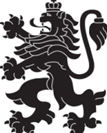 РЕПУБЛИКА БЪЛГАРИЯМинистерство на здравеопазванетоРегионална здравна инспекция-ДобричСЕДМИЧЕН ОПЕРАТИВЕН БЮЛЕТИН НА РЗИ-ДОБРИЧза периода 22.11.2019 г. - 28.11.2019 г. (48-та седмица)0-4 г.5-14 г.15-29 г.30-64 г+65 г.общоЗаболяемост %оо292291558095,69  %оо